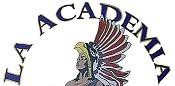     D o lo r e s H u e r t a“A Dual Language Charter Middle School”1480 N. Main Street Las Cruces, NM  88001Phone: 575/526-2984 • Fax:  575/523-5407REGULAR GOVERNING COUNCIL MEETING Minutes of the Thursday, April 13, 2017, meetingThursday, April 13, 2017 at 6:00 p.m.1)   Call to order at 6:09 p.m.2)   Roll call and establish quorum. Present: Dr. Spencer Herrera, Chair; Elena Hinderlich, Vice Chair; Clara Lopez, Secretary; Steve Pereira, Treasurer; Sarah RamosAbsent: Carmen Gallegos-Marrujo3)   Approval of agenda: C.Lopez motioned, seconded by Sarah. Agenda approved unanimously by all  Members present.4)   Open forum-public input* LADH Teacher: Mr. Bardey informed GC of upcoming events. The Talent Show will be on Friday, April 21st, from 9:30 a.m. – 1:30 p.m. @ the L.C. Community Theater. It will be recorded and a visual download will be available. Friday, May 12th will be the 8th grade graduation @ Alma De Arte beginning at 6:00 p.m.NEW BUSINESS:  DISCUSSION ITEMS ONLY – NO ACTION WILL BE TAKEN5)  Principal’s Report: Mr. Casillas was out of town. Principal’s handout was quickly reviewed.6)  Audit Committee’s Report: S. Pereira and S. Ramos met with Juliette and Mirna sometime in late February. All documentation needing Mr. Casillas signature was completed.7)  2017-18 school year calendar: Possible meeting last week of April to look at 2017-2018 School Calendar and to decide on new GC applicant. ACTION ITEMS8)  Approval of April 2017 BARs:  Dr. Herrera spoke briefly with Juliette on the phone regarding Juliette’s e-mail containing the BAR’s. S. Pereira motioned to approve the BARs, seconded by E. Hinderlich. All GC members approved unanimously.  9)  Adjourn to closed session: S. Ramos motioned to closed session, E. Hinderlich seconded. To discuss personnel matters relating to any individual employee, including hiring, promotion, demotion, dismissal, resignation, or investigation of complaints or charges against an employee. [10-15-1(H)(2) NMSA 1978]*Any individual attending a board meeting may sign in to participate in the Public Input section of the Agenda, if any. Such persons may speak on any item after the individual is recognized by the President of the Board and introduces himself/herself at the podium. The Governing Council of La Academia Dolores Huerta will not take action on any item presented under Public Input, until an opportunity to do so is afforded. La Academia Dolores Huerta will provide an interpreter for the Hearing Impaired and simultaneous Spanish translation upon request. Requests should be submitted to the chancellor’s office three days prior to the meeting.